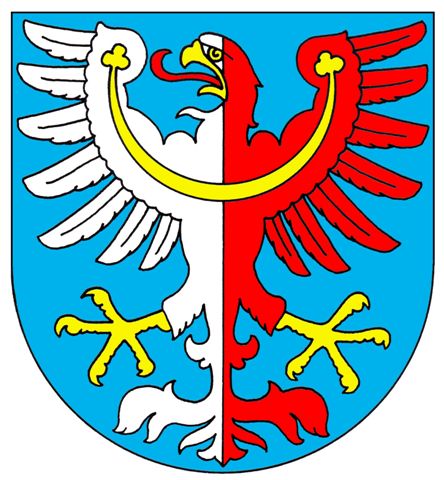 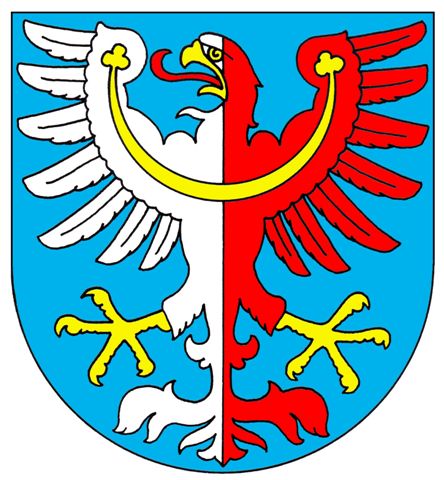 Příloha Milínského zpravodaje 			říjen 2014Rekapitulace volebního období 2010 - 2014 Vážení spoluobčané,uběhly 4 roky a končí volební období. Sluší se poděkovat všem, kteří zajišťovali chod obce po stránce fungování zastupitelstva a jeho komisí. V zastupitelstvu obce pracovali: 							Bc. Petra Zemanová, 	Jiří Baštýř, 		Mgr. Jiří Pižl, 	Ing. Jan Růžička, Mgr. Jiří Trnka,		Václav Kalík, 	Jiří Fuka,	      Eduard Vondrášek a Petr Hrubý (po odstěhování do Lazska) nahrazen Ing. Vladimírem Srbkem. V radě obce pracovali: 										Ing. Zdeněk Čedík, Mgr. Karel Křížek,  Mgr. Vladimír Novotný (v období 2010 - 2012) a Mgr. Václav Trantina (v období 2012 - 2014), součástí rady obce byli starosta obce Ing. Pavel Nekl a zástupce starosty obce Vladimír Vojáček. Obec má za povinnost ze zákona zřídit finanční a revizní výbor, práce těchto výborů je kontrolována auditorem. Proto si za odvedenou bezchybnou práci zaslouží poděkování Ing. Jan Růžička jako předseda finančního výboru spolu se členy:  Katarínou Toužimskou, Mgr. Martinem Mottlem, Ing. Zdeňkem Čedíkem a Janem Prostředním. V průběhu volebního období převzal funkci předsedy Ing. Vladimír Srbek. Poděkování, opět za precizní práci, si zaslouží i Eduard Vondrášek předseda kontrolního výboru spolu se členy: Marií Matouškovou a Mgr. Karlem Křížkem. Obec dále zřídila komisi životního prostředí, do jejíž práce se zapojili Petr Hrubý, Václav Kalík, Petr Běhavý a Ing. Jan Růžička, který se po odchodu P. Hrubého stal předsedou komise.Kulturní komise, mající na starost především blahopřání k životním jubileím, pracovala ve složení Mgr. Jiří Trnka a Mgr. Marie Vacková.Ve školské radě pracovali v posledním funkčním tříletém období Mgr. Václav Trantina a Mgr. Vladimír Novotný.Všem uvedeným patří za jejich práci poděkování. Poděkování patří i zaměstnancům obce v dělnických profesích, a to jak zaměstnancům na trvalý pracovní poměr, tak těm, kteří mohou pracovat díky dotacím z úřadu práce. To, že obec má vždy bezproblémově hodnocené účetnictví a legislativně právní doklady (stavební úřad a matrika), je zásluhou osazenstva zaměstnanců radnice, kam v uplynulém období z řad milínských občanů nastoupila Ivana Vopěnková a na zasloužený odpočinek odešla paní Alena Muziková. Ještě větší poděkování patří těm, kteří se dobrovolně starají o to, aby v naší obci byly udržovány tradice, sportovní a kulturní vyžití. Bez nich by každá obec zůstala jen institucí na zpracování podkladů, dokladů a nařízení. Právě prací spolků a sdružení se obce mezi sebou odlišují, díky jejich práci a nadšení naše obec žije. Poděkování i panu kronikáři obce, který výsledky snažení všech výše uvedených zaznamenává pro příští generace.Děkujeme všem uvedeným za spolupráci během celého volebního období.							Vladimír Vojáček a Ing. Pavel NeklKrátké shrnutí nejvýznamnějších investičních akcíKaždý občan by měl vědět, jakým způsobem bylo nakládáno s finančními prostředky obce, protože se jedná i o jeho peníze. Finance totiž získává každá obec z daní, především na základě počtu obyvatel obce. Dalším zdrojem jsou příjmy z hospodářské činnosti a pronájmů. V případě Milína se jedná o nájmy z bytů a nebytových prostor, a dále z hospodaření v obecních lesích. Tyto prostředky postačují na běžný provoz OÚ, CVA s knihovnou, MŠ, ZŠ, bytového hospodářství, každoroční dotace spolkům a zájmovým sdružením a dále na opravy a nenáročné rekonstrukce obecního majetku. Tyto "režijní" výdaje činí cca 90 % příjmů. Jestliže se chce obec rozvíjet nebo investovat řádově miliony korun ročně, je třeba se aktivně zapojit do "boje" o dotace. Do tohoto procesu se kromě svých běžných povinností a každodenní agendy zapojili jak starosta obce, tak jeho zástupce. U složité agendy dotací a výběrových řízení spolupracovali s dotačními agenturami, projektanty a právníky.Nejrozsáhlejší akcí za poslední desetiletí po finanční stránce byla beze sporu rekonstrukce ČOV Milína, měl ji na starosti od jednání s projektanty přes výběrové řízení až po kolaudaci starosta obce Ing. Pavel Nekl. Celková finanční náročnost stavby prováděné v roce 2010 a 2011 se vyšplhala na cca. 23,000.000,-Kč, z toho bylo uhrazeno z dotací od Ministerstva zemědělství 10,600.000,- Kč a Středočeského kraje 2,920.000,- Kč. Zbytek byl financován jak z vlastních zdrojů obce, tak z úvěru. Zůstatek úvěru činí 5,264.000,- Kč a splátky jsou naplánovány do roku 2020. Úrok je dotován ze zdrojů Ministerstva zemědělství, a tudíž jeho konečná výše je cca 2 % ročně. V současné době se zahajuje II. etapa, která má za cíl zefektivnit provoz kalového hospodářství. Investice  je částečně hrazena z dotace 5,734.000,- Kč od Středočeského kraje.Další, níže uvedené investiční akce, realizované nově nebo dokončené z minulého volebního období za použití prostředků z fondů Evropské unie, měl na starosti Vladimír Vojáček. (Možná proto je mírný "eurooptimista".) U všech níže uvedených akcí byla spoluúčast obce v rozsahu od 7,5 % do 40 % nákladů.Těsně před koncem roku 2010 přijel do Milína nový traktor doplněný o další vybavení pro hospodaření v obecních lesích. Částka, kterou spolufinancovala EU prostřednictvím Státního zemědělského intervenčního fondu, činila 590.302,- Kč.Zateplení a výměna kotle v budově sportovního zařízení na fotbalovém hřišti byla spolufinancována z prostředků Státního fondu životního prostředí - Operační program životní prostředí částkou 1,895.690,- Kč. K proplacení a vyúčtování došlo počátkem roku 2011.Ze stejného zdroje byly evropské peníze použity na zateplení mateřské školy v Milíně, tentokrát do obecní pokladny připutovala dotace ve výši 2,504.121,- Kč, práce byly prováděny ve druhé polovině roku 2011.Na podzim roku 2011 bylo slavnostně otevřeno Centrum volnočasových aktivit, do kterého byla přestěhována místní knihovna. Toto zázemí pro knihovnu, mateřské centrum, některé spolky a kronikáře obce bylo pořízeno také díky evropské dotaci z Regionální operačního programu Střední Čechy ve výši 10,341.775,- Kč. To, že měla tato investice smysl, bylo potvrzeno v roce 2013, kdy díky našim knihovnicím byla Knihovnou roku 2013 vyhlášena právě ta naše. Tímto děvčatům z CVA a knihovny děkujeme za propagaci Milína minimálně na knihovnicko - kulturní frontě. V roce 2012 se podařilo získat na opravu chodníku ve školní ulici 509.060,- Kč, které poskytl Středočeský kraj.V roce 2013 byla obci přidělena (po dvou neúspěšných pokusech) dotace na zateplení budovy ZŠ Milín.  Za přispění prostředků EU a prostřednictvím Státního fondu životní prostředí ve výši 6,746.904,- Kč byla zateplena budova školy a tělocvičny a došlo k výměně veškerých oken a dveří.V roce 2014 (na počest volebního roku do evropského parlamentu ) byly podány následující žádosti o dotace z "evropských fondů". Na projekt "Nakládání s bioodpady" máme schváleno a předpokládáme z Operačního programu životní prostředí čerpat 1,774.162,- Kč na pořízení nového automobilu (velikosti stávající multikáry) velkoobjemových kontejnerů a dalších 100 ks odpadových nádob na bioodpad.Z uvedeného operačního programu máme dále potvrzenou dotaci (opět napotřetí) na revitalizaci rybníku Strašil ve Stěžově. Na základě proběhnuvšího  výběrového řízení v září t. r. plánujeme čerpaní dotace ve výši zhruba 3,800.000,- Kč. Práce by měly být zahájeny v říjnu t. r. a ukončeny do 30. června 2015.A do třetice z téhož zdroje by měla být ve výši 604.105,- Kč čerpána dotace na výměnu oken a dveří a zateplení stropu v budově obecního úřadu. Dotace je schválena, během podzimu proběhne výběrové řízení i realizace projektu.A aby škola nevyšla ze cviku (co se týče fungování v bojových stavebních podmínkách), je schváleno financování rekonstrukce vnitřku tělocvičny z Regionálního operačního programu Střední Čechy. Investice byla vyprojektována ve výši 5,126.000,- Kč. Jaká výše dotace opět z evropských peněz bude obci přiznána, nám k dnešnímu dni prozatím nebylo z ROP sděleno. Odvine se to i z výběrového řízení, které proběhne během měsíce listopadu.  Mimo to nám z rozpočtu Středočeského kraje pro rok 2014 byla schválena dotace ve výši 305.700,- Kč na akci Stavební úpravy hasičské zbrojnice ve Stěžově.Celková výše dotací u akcí dokončených v tomto volebním období nebo dotací schválených činí 48,325.819,- Kč, do toho není započítána prozatím neznámá výše dotace na tělocvičnu. Obec má doplatit úvěr za ČOV ve výši  5,264.000,- Kč a oproti tomu na bankovních účtech u ČNB a České spořitelny je 10,491.096,- Kč. Tyto peníze budou použity na profinancování aktuálních investic (II. etapa ČOV, rybník Strašil, zateplení OÚ, technika k nakládání s bioodpady a tělocvična ZŠ) a až poté obec obdrží dotace. Tudíž se velká část peněz vrátí zpět. Nedá se tedy říci, že by obec neměla pro peníze využití.			A dá se říci, že peněz je na všechny potřeby obce vždy málo. Že by bylo třeba investovat peníze i jinde, víme. Naší snahou bylo zapojit do financování investic co možná nejvíce dotace a šetřit vlastní zdroje na budoucí investice, které dotovány nejsou. Jeden příklad. Bez dotace se musela obejít rekonstrukce prostor bývalé knihovny po jejím přestěhování. Za cca 1,200.000,- Kč zde byla zřízena ordinace zubního lékaře, kancelář Svazu zdravotně postižených a ordinace dětského lékaře (který přes slib příbramské nemocnice nakonec nenastoupil). Vzhledem k tomu, že o všech investicích, rozpočtu a hospodaření obce rozhodovalo celé zastupitelstvo, konstatujeme spolu se starostou, že odstupující zastupitelstvo rozhodovalo správně a že předáváme novému zastupitelstvu obec v dobré kondici.			Z podkladů účtárny Obce Milín zpracoval Vladimír Vojáček